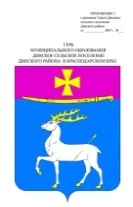 АДМИНИСТРАЦИЯ ДИНСКОГО СЕЛЬСКОГО ПОСЕЛЕНИЯДИНСКОГО РАЙОНАПОСТАНОВЛЕНИЕот   16.07.2015  			                                  		                 №   950  .станица ДинскаяО назначении публичных слушаний в Динском сельском поселении Динского районаГражданка Фатьянова Вера Яковлевна обратилась в администрацию Динского сельского поселения Динского района с заявлением об изменении вида разрешенного использования земельного участка общей площадью 1087 кв.м с переоборудованием гаража под магазин, расположенных по адресу: ст-ца Динская, ул. Гоголя,113 с «для   ведения личного подсобного хозяйства»  на «отдельно стоящие индивидуальные жилые дома (застройка коттеджного типа); (с возможностью ведения ограниченного личного подсобного хозяйства (без содержания скота и птицы), садоводства, огородничества); магазины продовольственных, непродовольственных и  смешанных товаров». Гражданин Сергин Александр Иванович обратился в администрацию Динского сельского поселения Динского района с заявлением об изменении вида разрешенного использования земельного участка общей площадью 889 кв.м с переоборудованием гаража и летней кухни под магазин, расположенных по адресу: ст-ца Динская, ул. Красноармейская,51/1 с «для   ведения личного подсобного хозяйства»  на «отдельно стоящие индивидуальные жилые дома (застройка коттеджного типа); (с возможностью ведения ограниченного личного подсобного хозяйства (без содержания скота и птицы), садоводства, огородничества); магазины продовольственных, непродовольственных и  смешанных товаров».Гражданин Чепиков Олег Михайлович обратился в администрацию Динского сельского поселения Динского района с заявлением об изменении вида разрешенного использования земельного участка общей площадью 757 кв.м , расположенного по адресу: ст-ца Динская, ул. Пластуновская, 29а,  с «для   ведения личного подсобного хозяйства»  на «отдельно стоящие индивидуальные жилые дома (застройка коттеджного типа); (с возможностью ведения ограниченного личного подсобного хозяйства (без содержания скота и птицы), садоводства, огородничества); магазины продовольственных, непродовольственных и  смешанных товаров».Гражданка Мануйлова Виктория Анатольевна обратилась в администрацию Динского сельского поселения Динского района с заявлением об изменении вида разрешенного использования земельного участка общей площадью 2895 кв.м , расположенного по адресу: ст-ца Динская, ул. Красная, 103,  с «для   ведения личного подсобного хозяйства»  на «магазины продовольственных, непродовольственных и  смешанных товаров».Гражданин Джанунц Сергей Альбертович обратился в администрацию Динского сельского поселения Динского района с заявлением об изменении вида разрешенного использования земельного участка общей площадью 660.35 кв.м , расположенного по адресу: ст-ца Динская, ул. Набережная, 46,  с «для   ведения личного подсобного хозяйства»  на «отдельно стоящие индивидуальные жилые дома (застройка коттеджного типа); (с возможностью ведения ограниченного личного подсобного хозяйства (без содержания скота и птицы), садоводства, огородничества); магазины продовольственных, непродовольственных и  смешанных товаров».Гражданин Героев Виталий Викторович обратился в администрацию Динского сельского поселения Динского района с заявлением об изменении вида разрешенного использования земельного участка общей площадью 2387 кв.м , расположенного по адресу: ст-ца Динская, ул. Красная, 101,  с «для организации оздоровительного комплекса (плавательный бассейн)»  на «спорткомплексы, спортивные залы, спортивные площадки, теннисные корты, бассейны».Гражданин Халанский Сергей Владимирович обратился в администрацию Динского сельского поселения Динского района с заявлением об изменении вида разрешенного использования земельного участка общей площадью 924.11 кв.м, расположенного по адресу: ст-ца Динская, ул. Коммунальная, 64,  с «для ведения личного подсобного хозяйства»  на «объекты общественно-делового, финансового и коммунального назначения (при условии размещения необходимого расчетного количества парковочных мест (отдельно стоящих, встроенных, пристроенных, подземных) на территории участка)».Гражданка Чернова Светлана Владимировна  обратилась в администрацию Динского сельского поселения Динского района с заявлением об изменении вида разрешенного использования земельного участка общей площадью 323 кв.м , расположенного по адресу: ст-ца Динская, ул. Чапаева, 118а,  с «для ведения личного подсобного хозяйства и эксплуатации временного торгового павильона»  на «магазины продовольственных, непродовольственных  и смешанных товаров».Предоставление разрешения на условно разрешенный вид использования земельного участка ориентировочной площадью 28  кв.м, расположенного по адресу:  ст-ца Динская, ул. Чапаева, 72а,    «стоянки для автомобилей надземного открытого и закрытого типов, гаражно-строительные кооперативы, подземные автостоянки, автостоянки с пандусами (рампами) и механизированные автостоянки, открытые площади, предназначенные для стоянки автомобилей».Гражданин  Климчук Сергей Леонидович обратился в администрацию Динского сельского поселения Динского района с заявлением  о предоставлении разрешения на отклонение от предельных параметров разрешенного строительства на земельном участке общей площадью 939 кв.м, расположенного по адресу: ст-ца Динская, ул.Луначарского, 86.  Гражданка Айдинова Нуне Размиковна  обратилась в администрацию Динского сельского поселения Динского района с заявлением об изменении вида разрешенного использования земельного участка общей площадью 387 кв.м, расположенного по адресу: ст-ца Динская, ул. Красная, 62  с  «под зданием с пристройкой»  на «объекты общественно-делового, финансового и коммунального назначения (при условии размещения необходимого расчетного количества парковочных мест (отдельно стоящих, встроенных, пристроенных, подземных) на территории участка)».Протоколом заседания комиссии по проведению публичных слушаний по вопросам градостроительной деятельности Динского сельского поселения Динского района (далее - Комиссия) от 09.07.2015 № 42 принято решение о проведении общих публичных слушаний по вышеуказанным вопросам. В целях обеспечения прав и законных интересов граждан, руководствуясь статьей 39 Градостроительного кодекса Российской Федерации, статьей 4 Федерального закона от 29.12.2004 №191-ФЗ «О введении в действие Градостроительного кодекса Российской Федерации», статьей 28 Федерального закона от 06.10.2003 № 131-ФЗ «Об общих принципах организации местного самоуправления в Российской Федерации», статьей 17 Устава Динского сельского поселения Динского района, решением Совета Динского  сельского поселения Динского района от 15.11.2006 №67 «Об утверждении положения о порядке организации и проведения публичных слушаний в муниципальном образовании Динское сельское поселение Динского района» (с изменениями от 19.11.2006), п о с т а н о в л я ю :1. Назначить проведение общих публичных слушаний по  вышеуказанным вопросам на 14 августа 2015 года в 14.00 часов, в том числе:1) об изменении вида разрешенного использования земельного участка расположенного по адресу: Краснодарский край, ст-ца Динская, ул. Гоголя, 113;2) об изменении вида разрешенного использования земельного участка расположенного по адресу: Краснодарский край, ст-ца Динская, ул. Красноармейская, 51/1;3) об изменении вида разрешенного использования земельного участка расположенного по адресу: Краснодарский край, ст-ца Динская, ул. Пластуновская, 29а;4) об изменении вида разрешенного использования земельного участка расположенного по адресу: Краснодарский край, ст-ца Динская, ул. Красная, 103;5) об изменении вида разрешенного использования земельного участка расположенного по адресу: Краснодарский край, ст-ца Динская, ул. Набережная, 46;6) об изменении вида разрешенного использования земельного участка расположенного по адресу: Краснодарский край, ст-ца Динская, ул. Красная, 101;7) об изменении вида разрешенного использования земельного участка расположенного по адресу: Краснодарский край, ст-ца Динская, ул. Коммунальная, 64;8) об изменении вида разрешенного использования земельного участка расположенного по адресу: Краснодарский край, ст-ца Динская, ул. Чапаева, 118а;9) о предоставлении разрешения на условно разрешенный вид использования земельного участка расположенного по адресу: Краснодарский край, ст-ца Динская, ул. Чапаева, 72а;10) о предоставлении разрешения на отклонение от предельных параметров разрешенного строительства на земельном участке расположенном по адресу: Краснодарский край, ст-ца Динская, ул. Луначарского, 86;11) об изменении вида разрешенного использования земельного участка расположенного по адресу: Краснодарский край, ст-ца Динская, ул. Красная, 62.2. Определить место проведения публичных слушаний - здание администрации Динского сельского поселения Динского района, кабинет №3 по адресу: ст-ца Динская, ул. Красная, 57.3. Публичные слушания, по указанным в пункте 1 настоящего постановления темам, провести в форме расширенного заседания Комиссии. 4. Комиссии (Любый) обеспечить выполнение организационных мероприятий по проведению публичных слушаний и подготовку заключения о результатах публичных слушаний.5. Общему отделу администрации Динского сельского поселения Динского района (Купранова) опубликовать настоящее постановление  в районной газете «Трибуна».   6. Отделу земельных и имущественных отношений администрации Динского сельского поселения Динского района (Внукова) разместить настоящее постановление на официальном сайте администрации Динского сельского поселения Динского района www.dinskoeposelenie.ru.      7. Контроль за выполнением настоящего постановления  возложить на заместителя главы администрации по ЖКХ, транспорту и связи В.И.Любого.8. Постановление вступает в силу со дня его опубликования.Глава Динского сельского поселения		                                                              Ю.И.Шиян